 ZLÍNSKÝ KRAJSKÝ  FOTBALOVÝ  SVAZ 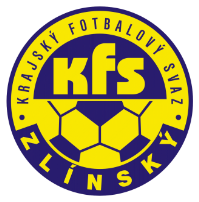 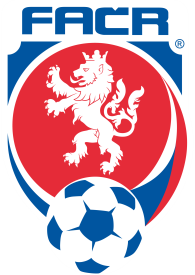 Hradská 854, 760 01 ZLÍN       Tel: 577 019 393Email: lukas@kfszlin.cz  
__________________________________________________________________________Rozhodnutí DK Zlínského KFS ze dne 30. srpna 2017Abík Milan - 86011734 – TJ Horní Lideč - ZČN na 1 SU od 26.8.2017, poplatek 200,- Kč§46/1 DŘ vyloučen po 2. ŽKSK Slov. Vik. Bojkovice – 7220061 – poplatek 200,- Kč§ 66/1, DŘ nevhodné chování diváků během utkání I.A tř. sk. B Bojkovice – Jaroslavice, § 66/3, DŘ trest se neukládáHolec Tomáš - 88070197 -  TJ Tatran Halenkov - ZČN na 1 SU od 27.8.2017, poplatek 200,- Kč§46/1 DŘ vyloučen po 2. ŽKHorák Zdeněk – 95061326 – TJ Sokol Žalkovice – ZČN na 2 SU od 27.8.2017, poplatek 200,- Kč§ 48/1, DŘ HNCH vražení do soupeře v nepřerušené hřeKramoliš Michal – 84101527 – TJ Vidče - ZČN na 2 SU od 27.8.2017, poplatek 200,- Kč§ 48/1, DŘ HNCH strčení do soupeře v přerušené hře Kroutilík Boris – 81090338 – FC Morkovice - poplatek 200,- Kč§ 41, DŘ žádosti se vyhovuje, zbytek trestu 1 SU se promíjíNovák Petr – 89110294 – TJ Nedašov - ZČN na 1 SU od 27.8.2017, poplatek 200,- Kč§46/1 DŘ vyloučen po 2. ŽKPernický Petr – 82021057 – TJ Sokol Podlesí – ZČN na 3 SU od 26.8.2017, poplatek 200,- Kč§ 48/3, DŘ HNCH úmyslné podražení soupeře ze strany v nepřerušené hře mimo souboj o míčRusek Jan – 00090950 – SK Baťov 1930 - ZČN na 1 SU od 27.8.2017, poplatek 100,- Kč§46/1 DŘ vyloučen po 2. ŽKSkyba Aleš – 93070945 – SK Baťov 1930 - ZČN na 2 SU od 26.8.2017, poplatek 300,- Kč§ 48/1, DŘ HNCH strčení do soupeře v nepřerušené hře Sláčík Ondřej – 91041246 – TJ Partyzán Prlov – poplatek 200,- Kč§ 41, DŘ žádosti se vyhovuje, zbytek trestu 1 SU se promíjíSvoboda Marek – 01090217 – SK Slov. Vik. Bojkovice – ZČN na 2 SU od 27.8.2017, poplatek 100,- Kč§ 48/1, DŘ HNCH vzájemné vražení do soupeře v přerušené hřeŠuráň Petr – 89030377 - TJ Nedašov  - ZČN na 3 SU od 27.8.2017, poplatek 200,- Kč§ 48/3, DŘ HNCH kopnutí soupeře zezadu bez snahy hrát míč Varga Marian – 87101258 – SK SV Bojkovice – poplatek 200,- Kč§ 41, DŘ žádosti se vyhovuje, zbytek trestu 1 SU se promíjíZámečník Lukáš – 99070818 – FOTBAL Kunovice – ZČN na 2 SU od 27.8.2017, poplatek 100,- Kč§ 48/1, DŘ HNCH vzájemné vražení do soupeře v přerušené hřeZýbal Ondřej – 89090948 – TJ Osvětimany – poplatek 100,- Kč§ 41, DŘ žádosti se vyhovuje, zbytek trestu 2 SU se promíjí									Martin Bsonek									předseda DK Zl KFS